سوالات کنکور 93  رشته تجربی – فیزیک 3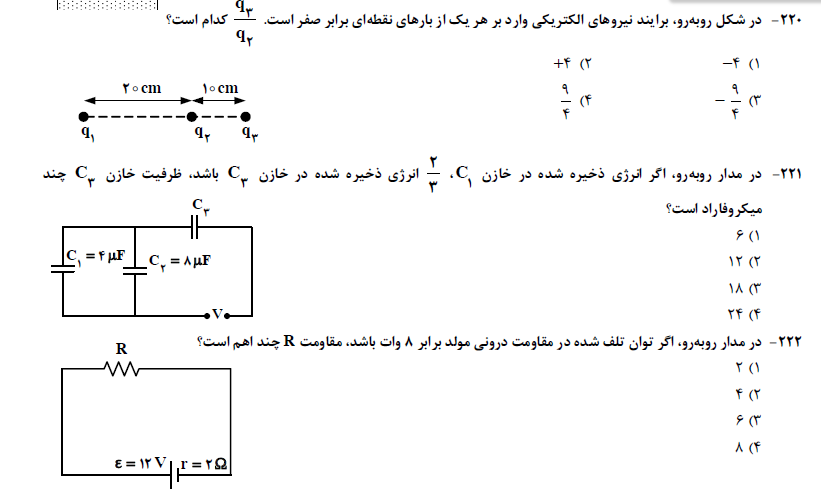 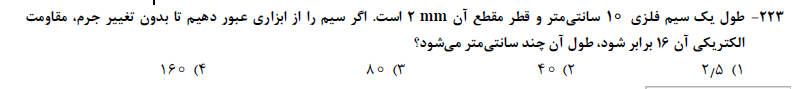 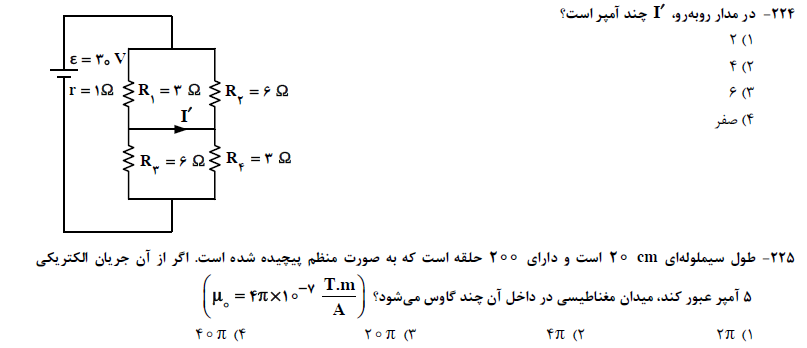 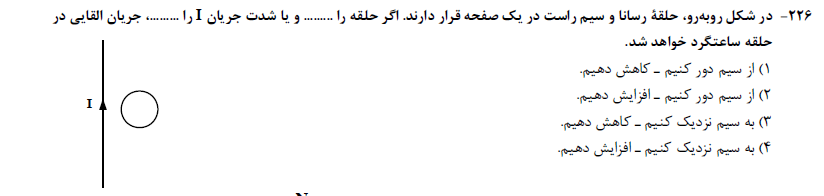 